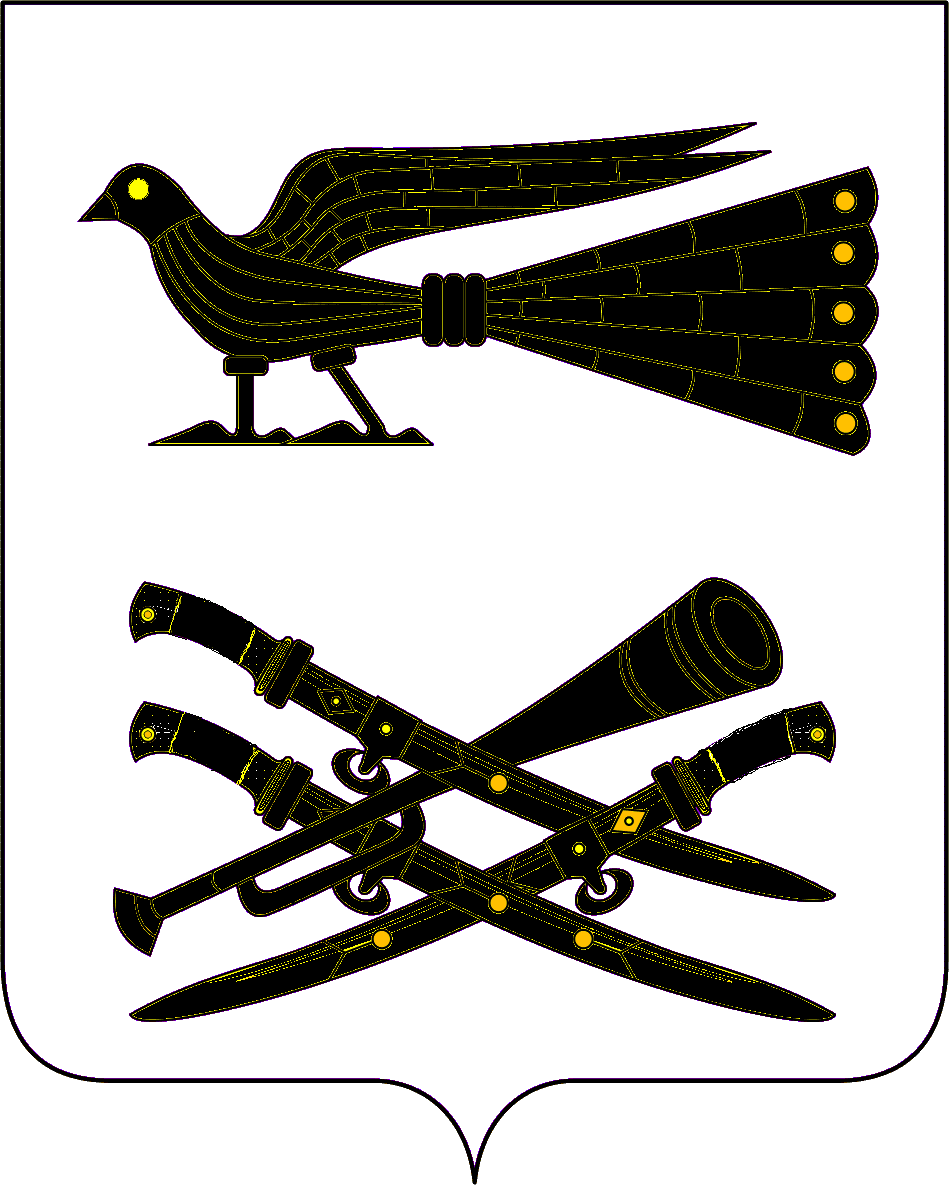 АДМИНИСТРАЦИЯ БУРАКОВСКОГО СЕЛЬСКОГО ПОСЕЛЕНИЯКОРЕНОВСКОГО РАЙОНАПОСТАНОВЛЕНИЕ             от 14.10.2014 г.	   	                                                                                                № 92х. БураковскийОб утверждении ведомственной целевой  программы«Противодействие коррупции в Бураковском сельском поселении Кореновского района» на 2015 год.	 В соответствии с Федеральными законами РФ от 25 декабря 2008 года №273-ФЗ «О противодействии коррупции», от 17 июля 2009 года № 172-ФЗ «Об антикоррупционной экспертизе нормативных правовых актов и проектов нормативных правовых актов», Указом Президента РФ от года №297 «О Национальном плане противодействия коррупции на 2012-2013 годы и внесении изменений в некоторые акты Президента Российской федерации по вопросам противодействия коррупции», Законом Краснодарского края от 23 июля 2009 года  № 1798-КЗ «О противодействии коррупции  в Краснодарском крае»,  Уставом Бураковского сельского поселения Кореновского района,  постановлением администрации Бураковского сельского поселения Кореновского района от №  «Об утверждении Порядка  принятия решений о разработке, реализации и оценки эффективности ведомственных целевых  программ в Бураковском сельском поселении Кореновского района» п о с т а н о в л я ю:	 1.Утвердить ведомственную  целевую программу  «Противодействие коррупции в Бураковском сельском поселении Кореновского района» на 2015 год (приложение). 2.Постановление обнародовать на информационных стендах Бураковского сельского поселения Кореновского района, а также разместить в сети Интернет на официальном сайте администрации  Бураковского сельского поселения Кореновского  района.  3. Настоящее постановление вступает в силу после его официального обнародования.Глава Бураковскогосельского поселения Кореновского района                                                                Л.И.ОрлецкаяЛИСТ СОГЛАСОВАНИЯпроекта постановления администрации Бураковского сельского поселения от 14.10. 2014 года №92 «Об утверждении ведомственной целевой  программы «Противодействие коррупции в Бураковском сельском поселении Кореновского района» на 2015 год.Проект подготовлен и внесен:Экономист финансового  отдела администрацииБураковского сельского поселенияКореновского района                                                                   А.В.НечаеваПроект согласован:Начальник финансового отделаБураковского сельского поселенияКореновского района                                                                      И.П. СаньковаПроект согласован:Начальник общего отдела администрацииБураковского сельского поселенияКореновского района                                                                     З.П. АбрамкинаПРИЛОЖЕНИЕУТВЕРЖДЕНОпостановлением администрацииБураковского сельского поселенияКореновского районаот 14.10.2014 г № 92ВЕДОМСТВЕННАЯ целевАЯ программА«Противодействие коррупции в Бураковском сельском поселении Кореновского района» на 2015 год. ПАСПОРТ  ведомственной целевой программы «Противодействие коррупции в Бураковском сельском поселении Кореновского района» на 2015 год.Содержание проблемы и обоснование необходимостиее решения программно-целевым методом Необходимость реализации Программы обусловлена современным состоянием и уровнем коррупции. Вопросы противодействия коррупции приобретают все большую значимость, так как коррупция относится к числу наиболее опасных негативных социальных явлений, приводящих к разрушению и ослаблению всех государственных институтов.Негативные последствия коррупции выражаются в ресурсных и временных затратах для граждан и организаций, существовании теневой экономики, неэффективности управления, утрате доверия к органам власти и управления. Диапазон способов противодействия коррупции широк. Коррупция как явление, глубоко проникшее в действительность, требует системного подхода и самых решительных мер противодействия. Уровень развития коррупции, изощренные формы ее существования требуют адекватных мер реагирования. Коррупция как социальный процесс носит латентный (скрытый) характер, поэтому объективно оценить ее уровень без серьезных и масштабных социологических исследований и антикоррупционного мониторинга практически невозможно.Поскольку коррупция может проявляться при доступе (отсутствии доступа) к определенной информации, возникает необходимость совершенствовать технологии доступа общественности к информационным потокам. Решить эту проблему возможно только в результате последовательной, системной, комплексной работы по разработке и внедрению новых правовых, организационных, информационных и иных механизмов противодействия коррупции.В целях эффективного решения задач по вопросам противодействия коррупции необходимо объединение усилий институтов гражданского общества, координации деятельности органов местного самоуправления Бураковского сельского поселения Кореновского района, бюджетных учреждений и организаций. Для этого требуется программно-целевой подход, а также проведение организационных мероприятий в этом направлении.Реализация Программы должна способствовать решению как указанных, так и иных проблем коррупционной направленности на территории Бураковского сельского поселения Кореновского района.  Цель и  задачи ВЦП Цели: недопущение коррупции, её проявлений во всех сферах жизнедеятельности Бураковского сельского поселения Кореновского района;создание системы противодействия коррупции;отсутствие коррупции, её влияния на активность и эффективность деятельности администрации Бураковского сельского поселения, повседневную жизнь граждан;обеспечение защиты прав и законных интересов граждан и организаций от угроз, связанных с коррупцией;проведение эффективной политики по предупреждению коррупции в администрации Бураковского сельского поселения Кореновского района;		снижение  уровня коррупции при решении вопросов местного значения и  исполнении отдельных государственных  полномочий, предоставлении муниципальных услуг, повышении качества и доступности муниципальных услуг;		устранение (минимизация) причин и условий, порождающих коррупцию, повышение качества и эффективности муниципального управления;укрепление доверия жителей Бураковского сельского поселения Кореновского района к органам местного самоуправления.Задачи: оценка существующего уровня коррупции;предупреждение коррупционных правонарушений путём привлечения широких слоёв населения и вовлечения институтов гражданского общества в реализацию антикоррупционной политики;обеспечение прозрачности деятельности администрации Бураковского сельского поселения Кореновского района;обеспечение наступления ответственности за коррупционные правонарушения во всех случаях, предусмотренных действующим законодательством;совершенствование муниципальной службы в целях устранения условий, порождающих коррупцию;совершенствование системы подбора и расстановки кадров, исключающей коррупцию;повышение профессионального уровня муниципальных служащих;формирование в обществе антикоррупционного сознания, нетерпимого отношения к коррупции;противодействие коррупции  в сферах, где наиболее высоки  коррупционные  риски (земельные и  имущественные отношения, предпринимательская  деятельность);		содействие реализации прав граждан и организаций на доступ к информации о фактах коррупции и коррупциогенных факторах, а также на свободное освещение в средствах массовой информации указанных фактов.Целевые индикаторы Программы3.	Ожидаемые социально-экономические результаты от реализации ВЦПВ ходе реализации Программы планируется достичь следующих результатов:совершенствование нормативной правовой базы для эффективного противодействия коррупции;повышение качества муниципальных правовых актов за  счет проведения антикоррупционной экспертизы;снижение  уровня коррупционных рисков при решении вопросов местного значения и исполнения отдельных государственных  полномочий, предоставления муниципальных услуг повышении  их качества и доступности;повышение профессионального уровня муниципальных  служащих в вопросах противодействия коррупции и  предупреждение совершения муниципальными  служащими  коррупционных правонарушений;повышение эффективности борьбы с коррупционными проявлениями;повышение эффективности муниципального управления, уровня социально-экономического развития и развития гражданского общества;укрепление доверия граждан к представительным и исполнительным органам местного самоуправления.развитие и укрепление институтов гражданского общества.Реализация  Программы позволит выработать системные и комплексные меры по противодействию коррупции. Одновременно успешная реализация Программы позволит повысить открытость и прозрачность деятельности органов местного самоуправления, при этом снизив коррупционные риски. Важным результатом будет являться повышение доверия к исполнительным органам власти у населения с помощью создания эффективного механизма рассмотрения обращений и жалоб граждан, предусмотренного в плане мероприятий  Программы. 4.Система  программных мероприятий МЕРОПРИЯТИЯВедомственной целевой программы «Противодействие коррупции в Бураковском сельском поселении Кореновского района» на 2015 год5.Ресурсное обеспечение.Финансирование программы осуществляется за счет средств местного бюджета. Сумма средств, которую необходимо предусмотреть в бюджете Бураковского сельского поселения Кореновского района на 2015 год для реализации программы составляет 10,0 тысяч рублей.           Объемы финансирования Программы носят прогнозированный характер и подлежат уточнению.6. Организация управления Программой.Контроль за выполнением программы осуществляется в соответствии с  постановлением администрации Бураковского сельского поселения Кореновского района от 07 октября 2013 года №92 «Об утверждении Порядка  разработки, утверждения и  реализации ведомственных целевых  программ Бураковского сельского поселении Кореновского района»7. Оценка эффективности реализации ПрограммыОценка эффективности реализации Программы производится путем сравнения фактически достигнутых показателей за соответствующий год с утвержденными на год значениями целевых индикаторов.Глава Бураковскогосельского поселенияКореновского района                                                              Л.И.ОрлецкаяНаименование 
Программы                          Ведомственная целевая программа «Противодействие коррупции в Бураковском сельском поселении Кореновского района» на 2015 годОснование для разработки Программы:Федеральный закон от 25.12.2008 № 273-ФЗ «О противодействии коррупции», Федеральный закон от 06.10.2003 № 131-ФЗ «Об общих принципах организации местного самоуправления в Российской Федерации», Указ Президента Российской Федерации  от 13.03.2012 № 297 «О Национальном плане противодействия коррупции на 2012-2013 годы и внесении изменений в некоторые акты Президента Российской Федерации по вопросам противодействия коррупции», Закон Краснодарского края от 23.07.2009 № 1798-КЗ «О противодействии коррупции в Краснодарском крае», Устав Бураковского сельского поселения Кореновского районаОсновные разработчикиПрограммыАдминистрация Бураковского сельского поселения Кореновского районаНаименование субъекта бюджетного планированияАдминистрация Бураковского сельского поселения Кореновского районаМуниципальные заказчики и (или)       исполнители мероприятийПрограммыАдминистрация Бураковского сельского поселения Кореновского районаЦели и задачи ПрограммыЦели:недопущение коррупции, её проявлений во всех сферах жизнедеятельности Бураковского сельского поселения; создание системы противодействия коррупции.Задачиоценка существующего уровня коррупции; предупреждение коррупционных правонарушений путём привлечения широких слоёв населения и вовлечения институтов гражданского общества в реализацию антикоррупционной политики; организация антикоррупционного образования и пропаганды, формирование нетерпимого отношения к коррупции; противодействие коррупции в сферах, где наиболее высоки коррупционные риски  (земельные и  имущественные отношения, предпринимательская деятельность)Срок реализации Программы2015 годОбъемы и источники финансирования ПрограммыОбъем финансирования программы на 2015 год 10,0 тысяч рублей, Источник финансирования – местный бюджетОжидаемые конечные результаты от реализации Программы и показатели социально-экономической эффективностиУспешная реализация Программы позволит повысить открытость и прозрачность деятельности органов местного самоуправления, при этом снизив коррупционные риски.                                                                                                                                                                                                                                      Наименование показателейБазовый показатель2013 годБазовый показатель2014 годПлан2015 годДоля  муниципальных служащих, в  отношении которых проведен внутренний мониторинг сведений  о доходах, об  имуществе  и обязательствах имущественного характера от общего числа муниципальных  служащих, предоставляющих указанные  сведения (%)100100100Количество проведенных семинаров (мероприятий) по вопросам противодействия коррупции ( ед.)   112доля установленных фактов коррупции, от общего  количества жалоб и обращений граждан,  поступивших за  отчетный период (%)000Размещение на сайте администрации Бураковского сельского поселения Кореновского района Программы по противодействию коррупции  и отчета о ее выполнениидадапостоянноПубликация в средствах массовой информации материалов о деятельности органов местного самоуправления Бураковского сельского поселения Кореновского района  (кол-во материалов)577№
п/пнаименование  
мероприятия содержание мероприятияСрок исполненияобъем    
финансирования, тыс. руб.Ответственный исполнитель№
п/пнаименование  
мероприятия содержание мероприятиямероприятияобъем    
финансирования, тыс. руб.Ответственный исполнитель1.Организация антикоррупционной экспертизы1.1 Проведение антикоррупционной проверки муниципальных правовых  актов и проектов муниципальных правовых актов. 1.2 Принятие решений в спорных, сложных случаях о назначении антикоррупционной экспертизы муниципального правового акта, проекта муниципального правового акта.постоянноБез финансированияАдминистрация Бураковского с/п Кореновского района2Организация работы «телефона доверия»Организация работы «телефона доверия» для оперативного получения информации о фактах коррупции. Извещение населения через средства массовой информации, иные источники информации об организации работы «телефона доверия»постоянноБез финансированияАдминистрация Бураковского с/п Кореновского района3Информирование населения о ходе реализации Программы, о фактах коррупции и принятых по ним мерам, о мероприятиях по противодействию коррупции со стороны администрации и правоохранительных органов-создание на официальном сайте администрации Бураковского сельского поселения Интернет – страницы;-приобретение информационного стенда.постоянно1,1Администрация Бураковского с/п Кореновского района5Организация и проведение «круглых столов» Информирование предпринимателей о ходе реализации Программы, путях решения проблем противодействия коррупции, для обобщения и распространения позитивного опыта антикоррупционного поведения среди субъектов предпринимательской деятельностипостоянноБез финансированияАдминистрация Бураковского с/п Кореновского района7Организация контроля за доходами муниципальных служащихПроведение проверки достоверности полноты сведений о доходах, об имуществе и обязательствах имущественного характера, представляемых гражданами, претендующими на замещение должностей муниципальной службы, муниципальными служащими   ежегодноБез финансированияАдминистрация Бураковского с/п Кореновского района9Информирование населения о кадровой политике администрации поселенияРазмещение сведений о решениях по кадровым вопросам в администрации поселения в районных средствах массовой информации, официальном сайте поселенияпостоянноБез финансированияАдминистрация Бураковского с/п Кореновского района10Общественное обсуждение закупокПроведение совещаний, заседаний, рабочих групп с целью анализа итогов, эффективности размещения муниципального заказа. Разработка методических  рекомендаций  по совершенствованию системы муниципальных закупок с целью устранения условий для возможных проявлений коррупциипостоянноБез финансированияАдминистрация Бураковского с/п Кореновского района11Информирование населения путем публикации в газетеПубликация в газете информациио проведении публичных слушаний,предусмотренных земельным и градостроительным законодательством, при рассмотрении вопросов о предоставлении земельных участков, находящихся в муниципальной собственностипостоянно8,9Администрация Бураковского с/п Кореновского районаВСЕГОВСЕГОВСЕГО10,0